DELRAPPORT ÅR 1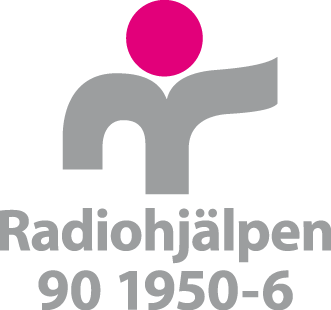 TVÅÅRIGA SAMARBETSAVTAL1. AKTIVITETEN 2. KONTAKTUPPGIFTER	3. UPPGIFTER OM AKTIVITETERNA 4. BESKRIV EVENTUELLA AVVIKELSER5. UPPFYLLDES SYFTET MED AKTIVITETERNA?6. MEDHJÄLPARNAS NAMN OCH KONTAKTUPPGIFTER7. FINANSIELL RAPPORTERING                                                                        ANSÖKTA BELOPP              ANTAL                   KOSTNAD                       SUMMA
Bilagor bifogade, markera ja eller nej.SIGNATURVI HAR TAGIT DEL AV OCH GODKÄNNER DELRAPPORTEN ENLIGT VILLKOR I SAMARBETSAVTALET
Genom undertecknande av detta avtal är parterna införstådda med att viss information om parternas representanter sparas för att möjliggöra uppföljning och dialog gällande den verksamhet som finansieras av Radiohjälpen.DELRAPPORTEN SKANNAS OCH MAILAS TILL:nationellt.radiohjalpen@svt.se
2020-12-17FÖRENINGENS NAMNANSÖKNINGSNUMMER ANSÖKNINGSNUMMER ANSÖKNINGSNUMMER BEVILJAD TIDSPERIOD/DATUM FÖR TVÅ ÅR, ENLIGT AVTALTOTALT BEVILJAT BELOPP FÖR TVÅ ÅR, ENLIGT AVTALTOTALT BEVILJAT BELOPP FÖR TVÅ ÅR, ENLIGT AVTALTOTALT BEVILJAT BELOPP FÖR TVÅ ÅR, ENLIGT AVTALBEVILJAT BELOPP FÖR ÅR 1BEVILJAT BELOPP FÖR ÅR 1BIDRAG BEVILJADES FRÅN FONDEN xxBIDRAG BEVILJADES FRÅN FONDEN xxBIDRAG BEVILJADES FRÅN FONDEN xxKONTAKTPERSONFÖRENINGENS ADRESS, EV C/OFÖRENINGENS ADRESS, EV C/OE-MAIL TILL KONTAKTPERSONTELEFONNUMMER TILL KONTAKTPERSONBESKRIV AKTIVITETERNA UNDER ÅRET, ENLIGT ANSÖKAN, UPPSTÄLLDA I KRONOLOGISK ORDNING. ANVÄND ETT SEPARAT BLAD OM UTRYMMET INTE RÄCKER TILL.VAD GJORDE NI, ANTAL GÅNGER, ANTAL DELTAGARE/MEDHJÄLPARE, TIDSÅTGÅNG ETC.   RESALOGIMATÖVRIGT (SPECIFICERA)7 % ADMINISTRATION/REVISION SUMMAÖVERBLIVNA MEDEL: ORT OCH DATUMORT OCH DATUMUNDERSKRIFT ORDFÖRANDEUNDERSKRIFT EKONOMIANSVARIGNAMNFÖRTYDLIGANDENAMNFÖRTYDLIGANDE